掲載・配布依頼書（イベント告知・会員等募集）　草加市長　あてそうか子育て応援・情報サイト「ぼっくるん」の利用規約に同意し、以下のとおり依頼します。※太枠内をご記入ください※「そうか子育て応援・情報サイトぼっくるん利用規約」に則り審査し、掲載や配布ができない場合にはご連絡をいたします。依頼内容サイト掲載サイト掲載□　そうか子育て応援・情報サイト「ぼっくるん」※トップページ内の「イベントスケジュール」または「募集情報」画面のどちらかに掲載します。掲載先及び掲載範囲は内容を踏まえて事務局で決定します。□　そうか子育て応援・情報サイト「ぼっくるん」※トップページ内の「イベントスケジュール」または「募集情報」画面のどちらかに掲載します。掲載先及び掲載範囲は内容を踏まえて事務局で決定します。□　そうか子育て応援・情報サイト「ぼっくるん」※トップページ内の「イベントスケジュール」または「募集情報」画面のどちらかに掲載します。掲載先及び掲載範囲は内容を踏まえて事務局で決定します。□　そうか子育て応援・情報サイト「ぼっくるん」※トップページ内の「イベントスケジュール」または「募集情報」画面のどちらかに掲載します。掲載先及び掲載範囲は内容を踏まえて事務局で決定します。依頼内容資料配布資料配布□　子育て支援センター２階　子育て情報コーナー「みっけ」□　子育て支援センター２階　子育て情報コーナー「みっけ」□　子育て支援センター２階　子育て情報コーナー「みっけ」□　子育て支援センター２階　子育て情報コーナー「みっけ」依頼内容資料配布資料配布□　草加市役所本庁舎３階　子育て情報スポット「プチみっけ」□　草加市役所本庁舎３階　子育て情報スポット「プチみっけ」□　草加市役所本庁舎３階　子育て情報スポット「プチみっけ」□　草加市役所本庁舎３階　子育て情報スポット「プチみっけ」掲載・配布期間　　　月　　　日から　　　月　　　日まで　／　終了後 （破棄 ・ 回収）　※掲載・配布期間は掲載・配布開始日から３か月後まで可能です。　　　月　　　日から　　　月　　　日まで　／　終了後 （破棄 ・ 回収）　※掲載・配布期間は掲載・配布開始日から３か月後まで可能です。　　　月　　　日から　　　月　　　日まで　／　終了後 （破棄 ・ 回収）　※掲載・配布期間は掲載・配布開始日から３か月後まで可能です。　　　月　　　日から　　　月　　　日まで　／　終了後 （破棄 ・ 回収）　※掲載・配布期間は掲載・配布開始日から３か月後まで可能です。　　　月　　　日から　　　月　　　日まで　／　終了後 （破棄 ・ 回収）　※掲載・配布期間は掲載・配布開始日から３か月後まで可能です。　　　月　　　日から　　　月　　　日まで　／　終了後 （破棄 ・ 回収）　※掲載・配布期間は掲載・配布開始日から３か月後まで可能です。開催責任者もしくは申請者氏　　名氏　　名開催責任者もしくは申請者住　　所住　　所〒〒〒〒開催責任者もしくは申請者電話番号電話番号ぼっくるんに掲載希望の方は、以下もご記入ください（サイト公開情報）ぼっくるんに掲載希望の方は、以下もご記入ください（サイト公開情報）ぼっくるんに掲載希望の方は、以下もご記入ください（サイト公開情報）ぼっくるんに掲載希望の方は、以下もご記入ください（サイト公開情報）ぼっくるんに掲載希望の方は、以下もご記入ください（サイト公開情報）ぼっくるんに掲載希望の方は、以下もご記入ください（サイト公開情報）ぼっくるんに掲載希望の方は、以下もご記入ください（サイト公開情報）掲載タイトル開催内容※配布物に右記項目の記載がない場合は必ず記入してください開催日時　　年　　月　　日（　）　 　時　　 分 から　　　時　　分 まで　　年　　月　　日（　）　 　時　　 分 から　　　時　　分 まで　　年　　月　　日（　）　 　時　　 分 から　　　時　　分 まで　　年　　月　　日（　）　 　時　　 分 から　　　時　　分 まで　　年　　月　　日（　）　 　時　　 分 から　　　時　　分 まで開催内容※配布物に右記項目の記載がない場合は必ず記入してください会場名住所開催内容※配布物に右記項目の記載がない場合は必ず記入してください対象年齢　　歳　　　～　　　歳　　　　　　対象者：□親子  □子ども  □親　　歳　　　～　　　歳　　　　　　対象者：□親子  □子ども  □親　　歳　　　～　　　歳　　　　　　対象者：□親子  □子ども  □親　　歳　　　～　　　歳　　　　　　対象者：□親子  □子ども  □親　　歳　　　～　　　歳　　　　　　対象者：□親子  □子ども  □親開催内容※配布物に右記項目の記載がない場合は必ず記入してください開催PR文開催内容※配布物に右記項目の記載がない場合は必ず記入してください費用定員開催内容※配布物に右記項目の記載がない場合は必ず記入してください申込方法※該当箇所に○をしてください開催日（ 当日 ・ 前日 ）までに（ 電話・メール・ＦＡＸ・電子申請 ）で申込※該当箇所に○をしてください開催日（ 当日 ・ 前日 ）までに（ 電話・メール・ＦＡＸ・電子申請 ）で申込※該当箇所に○をしてください開催日（ 当日 ・ 前日 ）までに（ 電話・メール・ＦＡＸ・電子申請 ）で申込※該当箇所に○をしてください開催日（ 当日 ・ 前日 ）までに（ 電話・メール・ＦＡＸ・電子申請 ）で申込※該当箇所に○をしてください開催日（ 当日 ・ 前日 ）までに（ 電話・メール・ＦＡＸ・電子申請 ）で申込開催内容※配布物に右記項目の記載がない場合は必ず記入してください主催者名開催内容※配布物に右記項目の記載がない場合は必ず記入してください電話番号担当者（　　　　　）担当者（　　　　　）担当者（　　　　　）担当者（　　　　　）担当者（　　　　　）開催内容※配布物に右記項目の記載がない場合は必ず記入してくださいメールアドレス開催内容※配布物に右記項目の記載がない場合は必ず記入してくださいHP/ブログ等http://http://http://http://http://確認事項　活動に関する質問です。以下に当てはまる活動をしていますか？□いいえ　　　□はい（　□政治活動　　□宗教活動　　□物品販売　）　活動に関する質問です。以下に当てはまる活動をしていますか？□いいえ　　　□はい（　□政治活動　　□宗教活動　　□物品販売　）　活動に関する質問です。以下に当てはまる活動をしていますか？□いいえ　　　□はい（　□政治活動　　□宗教活動　　□物品販売　）　活動に関する質問です。以下に当てはまる活動をしていますか？□いいえ　　　□はい（　□政治活動　　□宗教活動　　□物品販売　）　活動に関する質問です。以下に当てはまる活動をしていますか？□いいえ　　　□はい（　□政治活動　　□宗教活動　　□物品販売　）　活動に関する質問です。以下に当てはまる活動をしていますか？□いいえ　　　□はい（　□政治活動　　□宗教活動　　□物品販売　）事務局（子育て支援センター）記入欄受　付：□みっけ　　□プチみっけ　　□事務局　　受付日：　　　年　　月　　日チラシ・リーフレット等受取資料枚数：（　　　　枚）受　付：□みっけ　　□プチみっけ　　□事務局　　受付日：　　　年　　月　　日チラシ・リーフレット等受取資料枚数：（　　　　枚）受　付：□みっけ　　□プチみっけ　　□事務局　　受付日：　　　年　　月　　日チラシ・リーフレット等受取資料枚数：（　　　　枚）受　付：□みっけ　　□プチみっけ　　□事務局　　受付日：　　　年　　月　　日チラシ・リーフレット等受取資料枚数：（　　　　枚）受　付：□みっけ　　□プチみっけ　　□事務局　　受付日：　　　年　　月　　日チラシ・リーフレット等受取資料枚数：（　　　　枚）受　付：□みっけ　　□プチみっけ　　□事務局　　受付日：　　　年　　月　　日チラシ・リーフレット等受取資料枚数：（　　　　枚）【問合せ】ぼっくるん事務局（草加市　こども未来部　こども政策課　こども政策係内）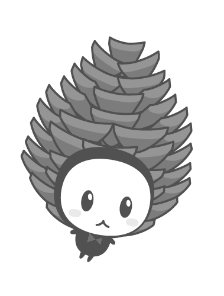 〒340-8550草加市高砂1丁目1番1号　電話：048-922-3492　　ＦＡＸ：048-922-3274Eメール：info@soka-bokkurun.com (ぼっくるん専用メールアドレス)受付時間：月～金曜日　午前8時30分～午後5時（祝日・年末年始を除く）